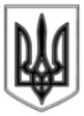 ЛИСИЧАНСЬКА МІСЬКА РАДАВИКОНАВЧИЙ КОМІТЕТРІШЕННЯ«11» 12. 2018								        № 761м. ЛисичанськПро внесення змін до складу міської спостережної комісіїУ зв'язку з кадровими змінами у виконавчих органах Лисичанської міської ради, керуючись статтею 52, частиною 6 статті 59 Закону України «Про місцеве самоврядування в Україні», виконавчий комітет Лисичанської міської радиВ И Р І Ш И В:1. Внести зміни і затвердити в новому складі міську спостережну комісію (додається).2. Вважати такими, що втратили чинність рішення виконкому Лисичанської міської ради від15.12.2015 № 473 «Про внесення змін до складу міської спостережної комісії», від 05.07.2016 № 275 «Про внесення змін до складу міської спостережної комісії», від 19.07.2016 № 287 «Про внесення змін до складу міської спостережної комісії» та від 19.06.2018 № 278 «Про внесення змін до складу міської спостережної комісії».3. Відділу з питань внутрішньої політики, зв'язку з громадськістю та ЗМІ рішення розмістити на офіційному сайті Лисичанської міської ради.4. Контроль за виконанням рішення покласти на керуючого справами (секретаря) виконавчого комітету Савченка О.О.Міський голова 									С.І. Шилін                                   Додаток   до рішення виконкому  міської ради   від «11» 12.2018 №  761С К Л А Дміської спостережної комісіїКеруючий справами (секретар)Виконавчого комітетуЛисичанської міської ради					                   О.О. Савченко Начальник відділу мобілізаційної,режимно-секретної роботи тацивільного захисту						          В.А. АгафоновСавченко О.О.- керуючий справами (секретар) виконавчого комітету, голова комісіїЛорер І.І.- голова громадської організації «Альтернатива», заступник голови комісіїЗайцев Д.В.- старший інспектор відділу мобілізаційної, режимно-секретної роботи та цивільного захисту, секретар комісіїЧлени комісії :Члени комісії :Бабич Т.С.- голова Лисичанської міської організації «Червоний Хрест України»Ніколаєвська О.К.- фахівець із соціальної роботи першої категорії Лисичанського територіального центру соціального обслуговування (надання соціальних послуг) Остахов К.А.- директор КЗ «Лисичанський міський центр соціальних служб для сім'ї, дітей і молоді» Роговський В.В.- голова міської організації «Суспільство сприяння обороні України»Ладік Д.О.- директор КЗ «Лисичанська міська  ДЮСШ» Черненко Є.О.- координатор з юридичних питань Громадської організації «Фонд громад «Знання та справедливість» 